 Circle the word with the same meaning. 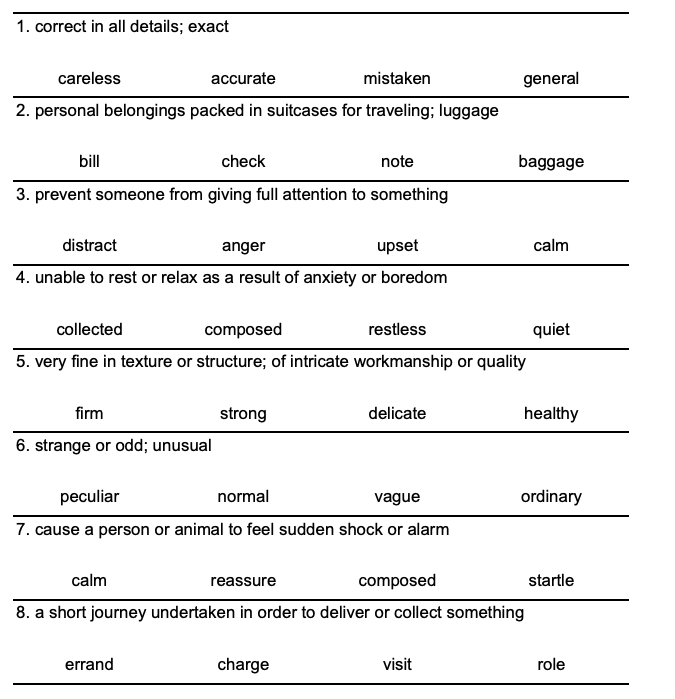 